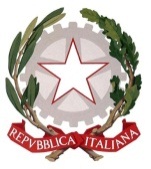 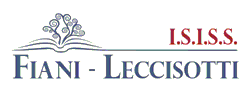 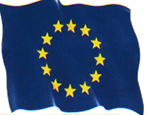 TORREMAGGIORE – FGSERVICE                          +                       LEARNING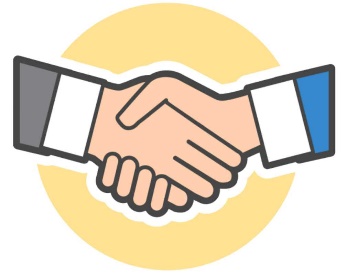 PROGETTIAMOFORMA IL TUO GRUPPO*Indicare, insieme al nome e cognome del docente, la funzione di referente gruppoFASE DI MOTIVAZIONE E DIAGNOSI FASE INTRODUTTIVAMOTIVAZIONESuggerimenti…Interesse a migliorare la convivenza, il rendimento degli allievi, potenziare la formazione in valori. Per la MOTIVAZIONE di un percorso progettuale di SL si potrebbe partire da un’attività di brainstorming. Esempio:1.	Perché fare qualcosa per gli altri?2.	Una tua esperienza simile al SL e come ti ha fatto sentire3.	Tuoi punti di forza e di debolezzaInteresse a migliorare la convivenza, il rendimento degli allievi, potenziare la formazione in valori. DIAGNOSIIl gruppo si confronta su temi/problematiche relativi al proprio contesto socioeducativo. Utilizza lo schema sottostante per individuare temi/problematiche. Per ogni tema/problema indica le sue cause e i suoi effetti*, le modalità con cui approfondiresti l’argomento con i tuoi studenti, le discipline che potrebbero essere coinvolte in un progetto di SL centrato su quel determinato tema/problema. Ricorda che il tema/problema individuato deve partire da un bisogno vero e sentito della comunità, da fattori che incidono nella vita del territorio e da valori della comunità. Questa fase richiede un confronto con soggetti della propria comunità scolastica ed extrascolastica (agenzie governative, giornali, comune, enti locali, ecc.) per identificare meglio i problemi presenti sul territorio e individuare i più urgenti.*Tieni presente che su una delle cause o conseguenze rilevate potrebbe vertere l’orientamento del progetto tenendo a mente di poter avere risorse disponibili per lavorare su quella situazione          Il gruppo, dopo aver scelto il tema/problema su cui lavorare, lo indica nel riquadro sottostante. FASE DI PIANIFICAZIONE E REALIZZAZIONEFASE DI PIANIFICAZIONEIl gruppo definisce il percorso di Service Learning, a partire dalla descrizione del contesto e dei destinatari. È fondamentale individuare gli obiettivi per definire la fase realizzativa, le metodologie, gli strumenti, tempi e modalità di svolgimento. Formula un titolo che riassuma il tuo percorso di Service Learning. Il gruppo definisce un piano di progetto attraverso una timeline che contiene tutte le azioni (Fase realizzativa) che devono essere svolte, modalità e tempi.FASE REALIZZATIVA          Il gruppo individua le risorse Di quali risorse umane ha bisogno il percorso di Service Learning? Di quali risorse finanziarie ha bisogno il percorso di SL?          FASE RIELABORATIVA          Evento finaleIl gruppo individua le azioni di comunicazione e disseminazione del percorso di Service Learning. Il gruppo individua gli strumenti per la documentazione del percorso di Service Learning. Di seguito alcuni esempi.MONITORAGGIO E VALUTAZIONEIl gruppo progetta azioni di monitoraggio e valutazione Fai una lista degli elementi del percorso che vuoi valutare/monitorare e individua la modalità/gli strumenti di valutazione/monitoraggio. Di seguito alcuni esempi.Complimenti!Hai elaborato con successo un progetto di Service LearningC.M.: FGIS044002 ---- fgis044002@istruzione.it --- fgis044002@pec.istruzione.it --- www.fianileccisotti.it --- C.F.: 93059060710Nome e Cognome*Disciplina di insegnamentoScuolaTema/problemaQuali sono le cause e gli effetti?Come approfondiresti il tema/problema con gli studenti?Quali discipline sono coinvolte?1. Aumentare gli spazi esterni a disposizione della comunità scolastica (“Aula verde”)Cause: - lungo periodo del lockdownEffetti:- recupero della socializzazione e dei rapporti umani- nuova visione e riflessione sugli spazi scolastici e degli ambienti condivisi2.3.Tema/problema individuatoIndicare obiettivo coinvolto per lo Sviluppo sostenibile o macroarea Ed. Civica (La Costituzione e/o La Cittadinanza digitale)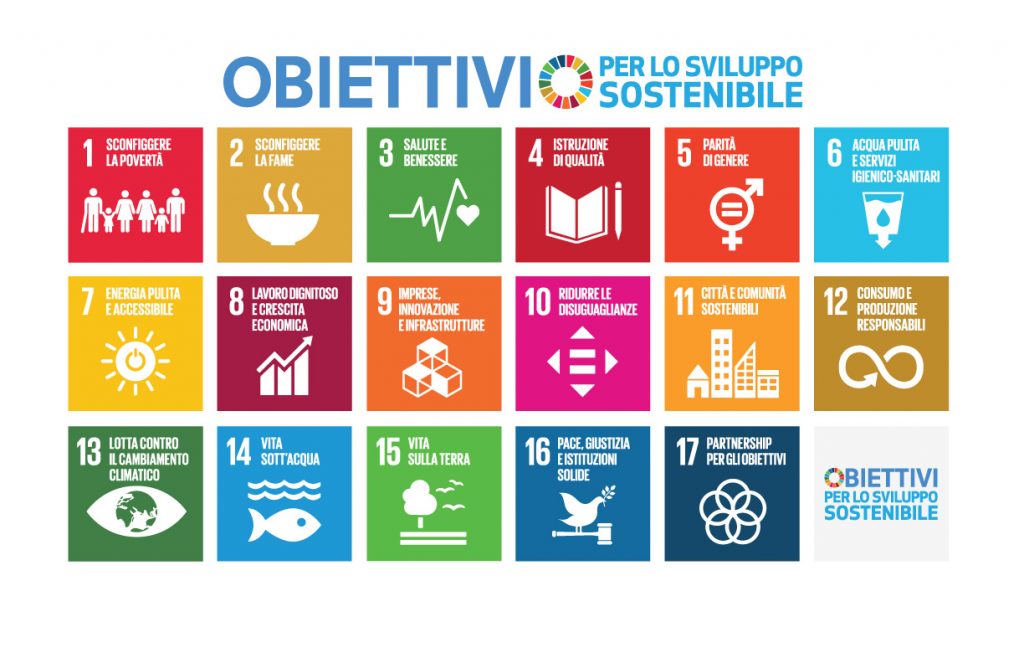 L’obiettivo individuato è…La macroarea scelta è…Metodologie didattiche e strumenti utilizzati per questa faseBrainstormingDebateLezione dialogata - interattivaAnalisi GUTAnalisi SWOTAlbero del problemaQuestionari – Post - ItE – LearningEcc…Descrizione del contesto e destinatari del progetto (nel caso di secondaria di II grado indicare l’indirizzo di studio)Motivazioni e finalità del progettoArea tematica (si rimanda eventualmente a una tra quelle approvate nel Dipartimento di indirizzo a inizio a.s.)ObiettiviObiettivi di apprendimento – LearningConoscenzeCompetenzeObiettivi del ServiceProtagonismo degli studenti dalla rilevazione dei bisogni, alla progettazione degli interventi, alla valutazione degli esitiServizio solidaleRiflessioneReciprocitàRete di collaborazione con Enti locali, Associazioni di volontariato, commerciali e culturaliIntegrazione curricolareCompetenze chiave o di cittadinanza (aggiornate al 2018)Competenza alfabetica funzionaleCompetenza multilinguisticaCompetenza matematica e competenza in scienze, tecnologie e ingegneriaCompetenza digitaleCompetenza personale, sociale e capacità di imparare a imparareCompetenza in materia di cittadinanzaCompetenza imprenditorialeCompetenza in materia di consapevolezza ed espressione culturaliCompetenze trasversali (Soft Skills)Competenza personale, sociale e capacità di imparare a imparareCapacità di riflettere su sé stessi e individuare le proprie attitudini Capacità di gestire efficacemente il tempo e le informazioni Capacità di imparare e di lavorare costruttivamente sia in modalità collaborativa sia in maniera autonomaCapacità di comunicare costruttivamente in ambienti diversi Capacità di creare fiducia e provare empatia Capacità di esprimere e comprendere punti di vista diversiCapacità di concentrarsi, di riflettere criticamente, di prendere decisioni e di assumersi la responsabilitàCompetenza in materia di consapevolezza ed espressione culturali Consapevolezza del patrimonio storico-culturale e artistico Capacità di esprimere esperienze ed emozioni con empatiaCuriosità nei confronti del mondo, apertura per immaginare nuove possibilità e soluzioni Competenza imprenditorialeCapacità di valorizzare il patrimonio storico-culturale e artistico in termini di profitto economico e sociale come investimento per il futuroCapacità di valorizzare il Territorio in termini di profitto economico e sociale Titolo percorso Service LearningFasiMetodologie didatticheStrumenti1.Lezione frontale interattivaProblem solvingDebateDidattica laboratoriale (Cooperative Learning – Role playing ecc…)E – learningTutoringPeer to peerDiari di bordoGraficiPodcast IntervistePiattaforme digitaliAnalisi SWOT2.3.4.Tempi/durata e modalità di svolgimentoTempi/durata e modalità di svolgimentoTempi/durata e modalità di svolgimentoModalità mista (on line e in presenza) o in presenzaModalità mista (on line e in presenza) o in presenzaModalità mista (on line e in presenza) o in presenzaRisorse umane (esperti, personale della scuola ed esterno, volontari, etc.)Risorse finanziare Individua le fonti di finanziamento per finanziare forniture, materiali, servizi, etc.Compilazione facoltativaPossibili partnership:Possibili partnership:Compilazione facoltativaAzioni di comunicazione e disseminazioneStrumenti per la documentazione(Esempio) · Sezione del sito web della scuola · Presentazione del percorso alla comunità scolastica ed extrascolastica· Convegno(Esempio) · Video registrazione delle attività svolte dalle singole classi o dai gruppi di lavoro che aderiscono al progetto · Foto e disegni · Diari di bordo · Elaborati, oggetti, materiali · Video, interviste, PodcastElemento oggetto di valutazioneStrumento di valutazione(Esempio) Gli obiettivi del progetto di Service Learning sono stati raggiunti?(Esempio) Rubrica valutazione Service Learning(Esempio) Gli studenti sono soddisfatti dell’esperienza di Service Learning?(Esempio) Scheda di autovalutazione studenteLa Comunità extrascolastica coinvolta nel progetto è soddisfatta?(Esempio) Questionario valutazione progetto Utenza